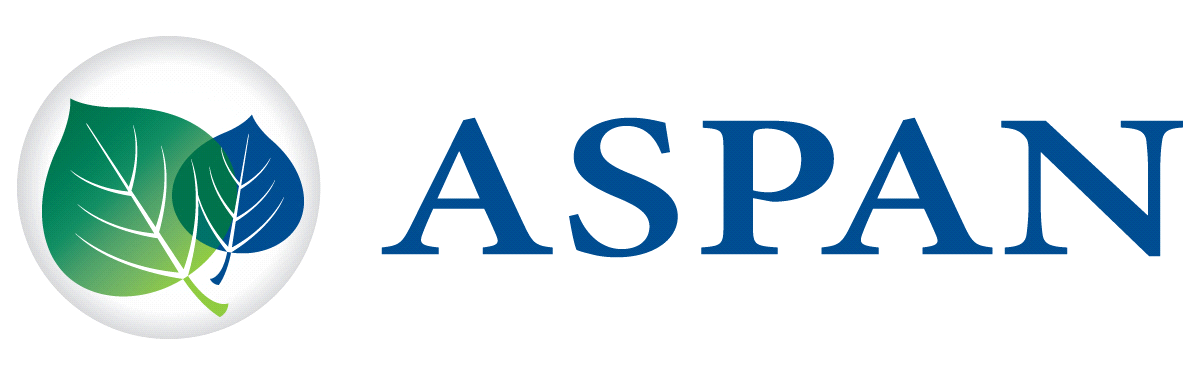 Call For Clinical Inquiry (Research/Evidence Based Practice/QI) AbstractsASPAN 43rd National ConferenceApril 14-18, 2024, Orlando, FloridaInformation FormPrimary Investigator(s):Main contact regarding abstract: This individual will be contacted with any questions regarding the abstract, and also will be the individual who will be notified of acceptance.Name and Credentials:	      Institution/Hospital Affiliation:	     Position:	     Preferred Mailing Address (include street, city, state):	     Is above address work or home?		Work		HomePreferred Telephone:	      Email (mandatory):	     At least one presenter must be an ASPAN member.
If you are a member of an ASPAN Component, indicate your primary Component:       
 Co-investigators: (if you need additional spaces for Co-Investigators, please list on page 2)Abstract Information1.	Title of Research/EBP/QI Abstract:	          2.	Select type:       Research      EBP      QI3.	Institutional Review Board copy of letter of approval to conduct research study: 		Yes		No	If Yes, attach a copy of your IRB letter to your email submission.4.	Institution/Hospital affiliation for the research:	       5.	Research Setting:	        6.	Research Category: (i.e. education requirement; thesis/project, dissertation, independent nursing research):7.	Was this Research funded? 		Yes		No	If Yes, please explain:	        8.	Please indicate your preference:		I prefer to submit for Poster presentation.			I prefer to submit for Both Poster and Oral Powerpoint.Additional Co-Investigators :Name & Credentials                        Presenting Abstract at Conference?			YES		NO			YES		NO			YES		NO			YES		NOName & Credentials                        Presenting Abstract at Conference?			YES		NO			YES		NO			YES		NO			YES		NO			YES		NO			YES		NOName & Credentials                        Presenting Abstract at Conference?			YES		NO			YES		NO			YES		NO			YES		NO			YES		NO			YES		NO			YES		NO			YES		NO			YES		NO			YES		NO			YES		NO			YES		NO			YES		NO			YES		NO			YES		NO			YES		NO